                                                                 PAYMENT REQUISITION: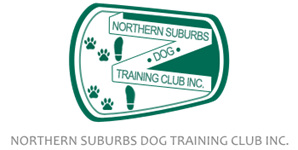                                                                                    Date submitted:DateSupplierSupplierDetailsDetailsAmountPerson requesting payment:Date of Approval at Committee or General Meeting:Person requesting payment:Date of Approval at Committee or General Meeting:Person requesting payment:Date of Approval at Committee or General Meeting:Person requesting payment:Date of Approval at Committee or General Meeting:Person requesting payment:Date of Approval at Committee or General Meeting:Person requesting payment:Date of Approval at Committee or General Meeting:Payment to be sent to:                                                                                             Supplier                                                                     Person requesting paymentPayment to be sent to:                                                                                             Supplier                                                                     Person requesting paymentPayment to be sent to:                                                                                             Supplier                                                                     Person requesting paymentPayment to be sent to:                                                                                             Supplier                                                                     Person requesting paymentPayment to be sent to:                                                                                             Supplier                                                                     Person requesting paymentPayment to be sent to:                                                                                             Supplier                                                                     Person requesting paymentPayment to be made by                  Payment to be made by                     Cheque No   Cheque NoDateDatePayment to be made by                  Payment to be made by                  Address:Address:Address:Address:Payment to be made by                  Payment to be made by                      Bank Transfer    Bank TransferPayment to be made by                  Payment to be made by                  BSBBSBAcct NoAcct NoPayment to be made by                  Payment to be made by                  Name of account:Name of account:Name of account:Name of account: